LebenslaufPersonlieche Daten:Name und Vorname: Jana Škvarková                                             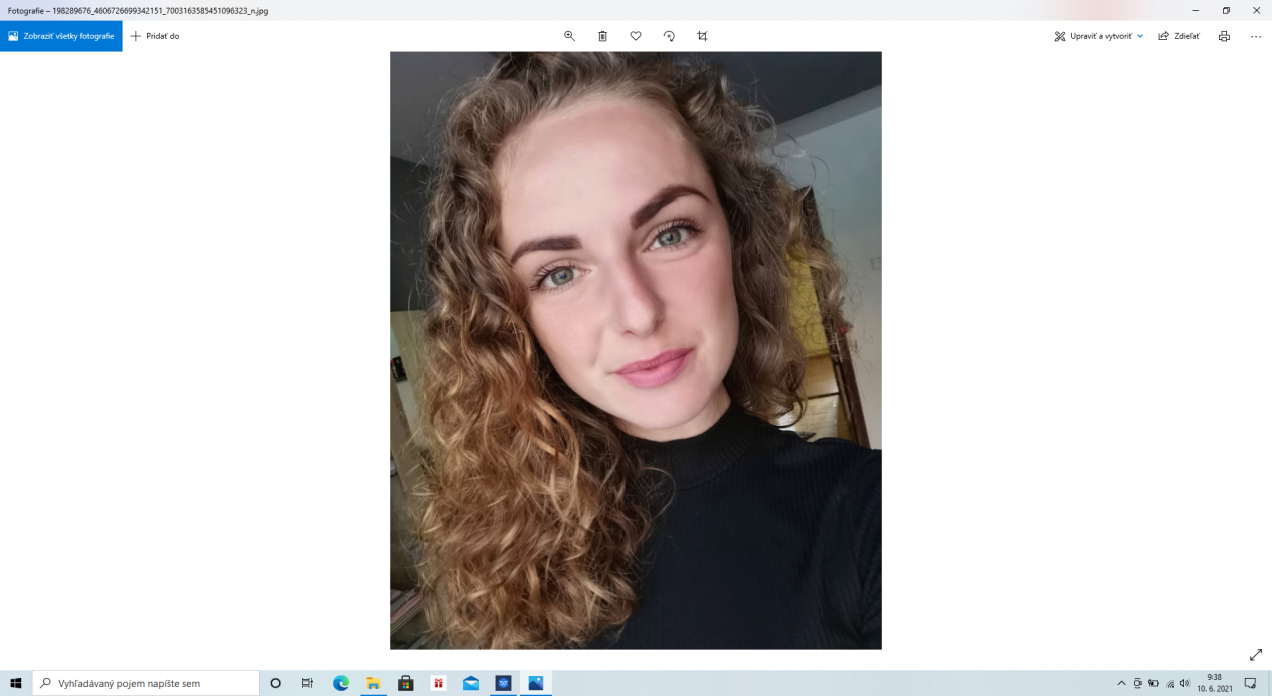 Geburstdatum: 02.08.1997                                                                              Adresse: Chlebnice 408PSČ: 027 55 Dlhá nad OravouHandy : 0949 414 598Email: jankaskvarkova10@gmail.comNationalitat: SKAusbildung:2012 – 2016        Gymnázium Tvrdošín Berufserfahrung:17.12.2018 - 18.01.2020          Hotel WirlerhofWirl 8aGaltur 6563Servierhilfre, Zimmermädchen, Kellnerin ohne Inkasso27.01.2020 - 18.03.2020        Pitzis-KinderhotelKugelgasse 156471 WaldKellnerin mit Inkasso27.06.2020 - 11.09.2020Hotel Garni Haus ArndtRied 1335360 St.Wolfgnag Kellnerin mit InkassoFremdsprachen Englisch–  (B1)Deutsch –  (B2)Personlieche Eigenschaften : MS Word - Fortgeschritten Internet - Fortgeschritte
Hobbys: Schwimmen, Touristik, Laufen 10.06.2021                                                                                                                          Jana Škvarková 